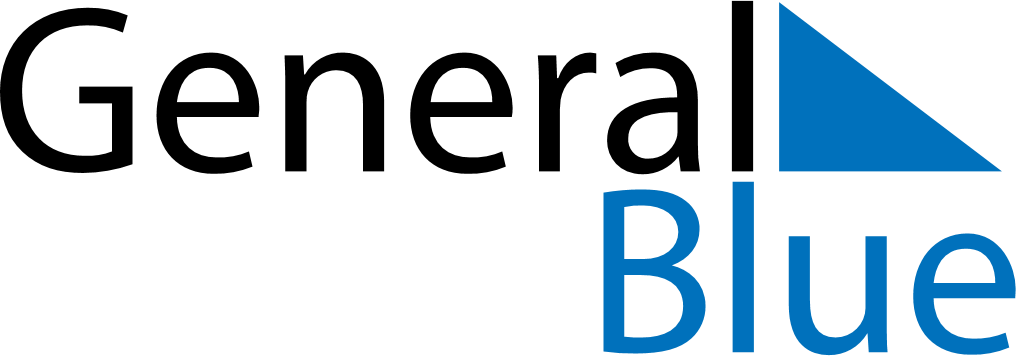 June 2024June 2024June 2024June 2024June 2024June 2024June 2024Sedro-Woolley, Washington, United StatesSedro-Woolley, Washington, United StatesSedro-Woolley, Washington, United StatesSedro-Woolley, Washington, United StatesSedro-Woolley, Washington, United StatesSedro-Woolley, Washington, United StatesSedro-Woolley, Washington, United StatesSundayMondayMondayTuesdayWednesdayThursdayFridaySaturday1Sunrise: 5:11 AMSunset: 9:02 PMDaylight: 15 hours and 50 minutes.23345678Sunrise: 5:10 AMSunset: 9:03 PMDaylight: 15 hours and 52 minutes.Sunrise: 5:10 AMSunset: 9:04 PMDaylight: 15 hours and 53 minutes.Sunrise: 5:10 AMSunset: 9:04 PMDaylight: 15 hours and 53 minutes.Sunrise: 5:09 AMSunset: 9:04 PMDaylight: 15 hours and 55 minutes.Sunrise: 5:09 AMSunset: 9:05 PMDaylight: 15 hours and 56 minutes.Sunrise: 5:08 AMSunset: 9:06 PMDaylight: 15 hours and 58 minutes.Sunrise: 5:08 AMSunset: 9:07 PMDaylight: 15 hours and 59 minutes.Sunrise: 5:07 AMSunset: 9:08 PMDaylight: 16 hours and 0 minutes.910101112131415Sunrise: 5:07 AMSunset: 9:08 PMDaylight: 16 hours and 1 minute.Sunrise: 5:07 AMSunset: 9:09 PMDaylight: 16 hours and 2 minutes.Sunrise: 5:07 AMSunset: 9:09 PMDaylight: 16 hours and 2 minutes.Sunrise: 5:06 AMSunset: 9:10 PMDaylight: 16 hours and 3 minutes.Sunrise: 5:06 AMSunset: 9:10 PMDaylight: 16 hours and 4 minutes.Sunrise: 5:06 AMSunset: 9:11 PMDaylight: 16 hours and 4 minutes.Sunrise: 5:06 AMSunset: 9:11 PMDaylight: 16 hours and 5 minutes.Sunrise: 5:06 AMSunset: 9:12 PMDaylight: 16 hours and 5 minutes.1617171819202122Sunrise: 5:06 AMSunset: 9:12 PMDaylight: 16 hours and 6 minutes.Sunrise: 5:06 AMSunset: 9:13 PMDaylight: 16 hours and 6 minutes.Sunrise: 5:06 AMSunset: 9:13 PMDaylight: 16 hours and 6 minutes.Sunrise: 5:06 AMSunset: 9:13 PMDaylight: 16 hours and 7 minutes.Sunrise: 5:06 AMSunset: 9:13 PMDaylight: 16 hours and 7 minutes.Sunrise: 5:06 AMSunset: 9:14 PMDaylight: 16 hours and 7 minutes.Sunrise: 5:07 AMSunset: 9:14 PMDaylight: 16 hours and 7 minutes.Sunrise: 5:07 AMSunset: 9:14 PMDaylight: 16 hours and 7 minutes.2324242526272829Sunrise: 5:07 AMSunset: 9:14 PMDaylight: 16 hours and 7 minutes.Sunrise: 5:07 AMSunset: 9:14 PMDaylight: 16 hours and 7 minutes.Sunrise: 5:07 AMSunset: 9:14 PMDaylight: 16 hours and 7 minutes.Sunrise: 5:08 AMSunset: 9:14 PMDaylight: 16 hours and 6 minutes.Sunrise: 5:08 AMSunset: 9:14 PMDaylight: 16 hours and 6 minutes.Sunrise: 5:09 AMSunset: 9:14 PMDaylight: 16 hours and 5 minutes.Sunrise: 5:09 AMSunset: 9:14 PMDaylight: 16 hours and 5 minutes.Sunrise: 5:10 AMSunset: 9:14 PMDaylight: 16 hours and 4 minutes.30Sunrise: 5:10 AMSunset: 9:14 PMDaylight: 16 hours and 3 minutes.